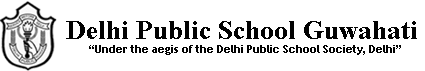 SUMMER HOLIDAY HOME WORK 2018-19					SUBJECT: EVS		CLASS III:1) Write 3-4 lines on your role to save planet Earth.2) Prepare for EVS revision which will start after summer break. CLASS IV:1) Write 3-4 lines on your role to control air pollution.2) Prepare for EVS revision which will start after summer break.CLASS V:I) Project questionnaire on the educational trip to Buddha Vihar to be completed and submitted after summer break.Questionnaire: 1) What does the term “Buddha “mean?2)  At which age and where did Buddha attain enlightment?3) In which language did Buddha Preach?4) Who are monks or Bhikshus?5) What are the eight fold paths of Buddhism?6) Name few things which are found in a Buddhist temple and paste pictures.7) Paste 2 pictures of any two famous Buddhist temples in India.II) Prepare for EVS revision which will start after summer break.